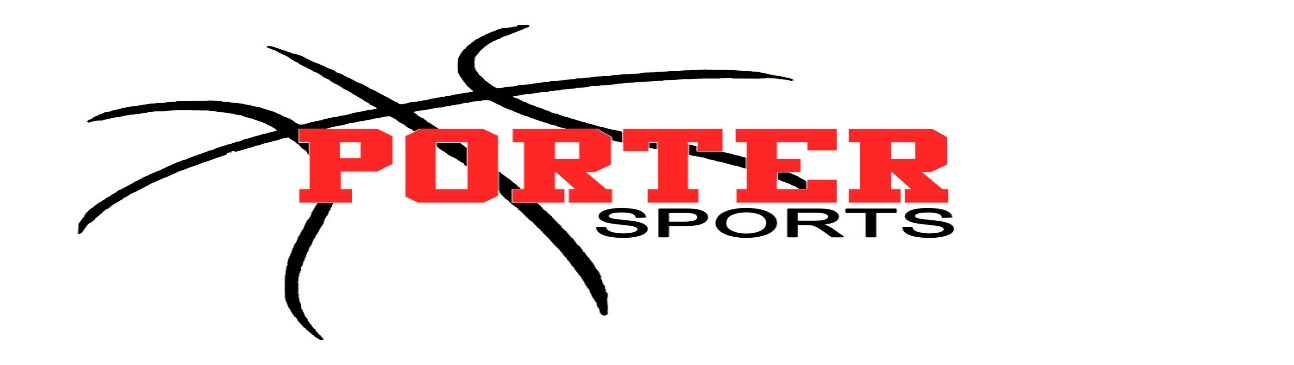 Tournament Rules:DOORS OPEN 30 MINUTES PRIOR TO THE START OF THE FIRST GAMEGAME TIME IS GAME TIMEScoresheet must list first and last name of the player AND be in NUMERICAL order!Timeouts: (3) Fulls and (2) 30 seconds; 1 extra full timeout per overtimeEach player is allowed 6 foulsFree Throws on the release4th- 6th grade	6 minute quarters7th grade and Up 	8 minute quarters	3 minute warm-up3 minute halftime	2 minute overtimeRunning clock will start when a team is up 30 pointsHOME TEAM IS RESPONSIBLE FOR THE BOOKCOACHES MUST WEAR WRISTBANDS!!!!Table should text the score to 706-442-1426! Follow us on twitter @PorterSports1 Instagram @Portersports Like us on Facebook @PorterSports SEWebsite: www.portersports.net